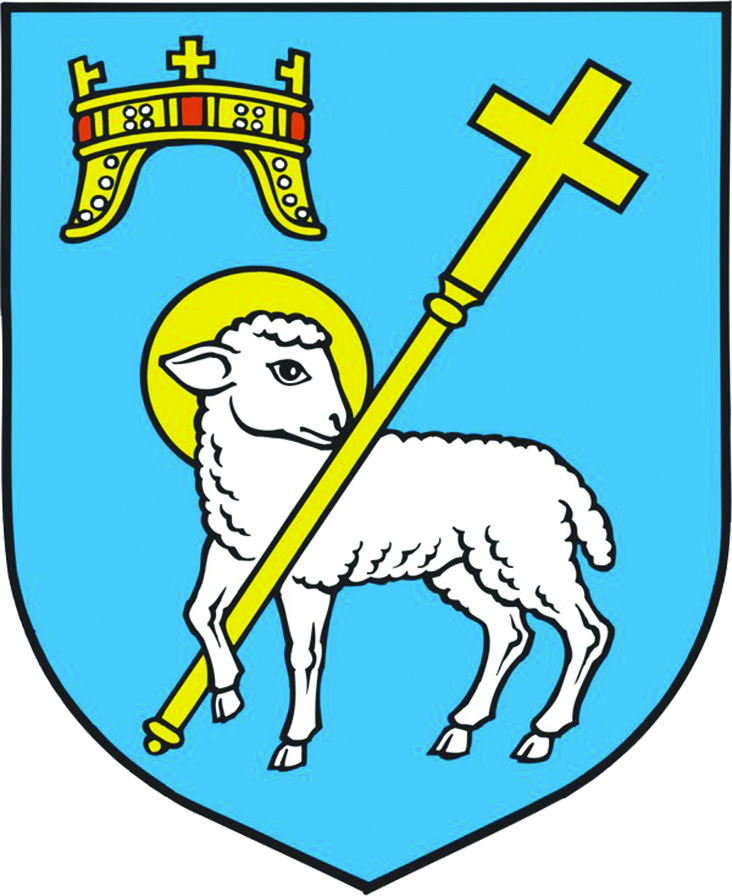 GRAD KNINGRADONAČELNIKKLASA:112-03/18-01/9URBROJ:2182/10-02-18-4Knin, 6. lipanj 2018. godineTemeljem članka 12. Zakona o radu („Narodne novine“, broj 93/14 i 127/17), a temeljem Programa za sufinanciranje/finaciranje zapošljavanja u  javnom radu na području Grada Knina„Javni radovi za ljepši i zdraviji Grad Knin“ za 2018.Godinu, KLASA:112-03/18-01/9; URBROJ:2182/10-02-8-3 od 5.lipnja 2018.godine i Dopisa HZZ-a, KLASA: 103-05/18-04/7 od dana 25. svibnja 2018. godine, Gradonačelnik Grada Knina objavljuje:JAVNI POZIVza  zasnivanje radnog odnosa na određeno vrijeme na rok od 6 mjeseci  u programu javnih radova „Javni radovi za ljepši i zdraviji Grad Knin“,program uređenje i zaštita prostora i okoliša na području Grada Knina1. Broj osoba koje se planira zaposliti: 60  radnika.2.Kratak opis poslova koji će obavljati izvršitelji programa – radnici na program javnih radova:-čišćenje i uređenje izvorišta voda tekućica (Orešnice, Mačinkovac, Krčić, Čikola 1 i Čikola 2 i Krka),-čišćenje  od raslinja, otpada, građevinskog materijala i drugog otpada prostore i lokalitete povijesni i kulturnih lokaliteta na području Grada Knina,-čišćenje lokaliteta groblja na ruralnom dijelu Grada Knina prvenstveno od komunalnog zapaljivog otpada, suhoga granja i raslinja te drugog otpada koje se nalazi na tim prostorima(tri groblja u Plavnom, tri groblja u Strmici, četiri groblja u Golubiću, groblje u Potkonju, groblje u Očestovu i groblje u Polači),-uređenje i održavanje šetnica uz rijeku Krku, Orešnicu i Butižnicu i -uređenje i čišćenje zaštićenog prostora rijeke i slapa Krćić u suradnji s Javnom ustanovom „Priroda“ Šibensko-kninske županije“.-drugi poslovi utvrđeni Programom.3. Opći uvjeti za prijem,sukladno Zakonuo radu su:-hrvatsko državljanstvo,4. Posebni uvjeti za prijem su:-radno iskustvo nije bitno,-da su prijavljene pri nadležnoj službi zavoda za zapošljavanje:-stariji od 50 godina,-osobe s invaliditetom,-hrvatski branitelji,-korisnici zajamčene minimalne naknade,-osobe romske nacionalne manjine,-roditelji s 4 i više malodobne djece,-roditelji djece s teškoćama u razvoju,-roditelji udovci ili roditelji bez upisanog drugog roditelja,-ostale posebne skupine predviđeni u Mjerama za program janih radova za 2018. godinu i-osobe kategorizirane kao teže zapošljive, privremeno nezapošljive osobe- U javni rad ne mogu biti uključene osobe koje su radile uprogramu  javnih radova  u vremenu duljem od 12 mjeseci unazad 3 godine i osobe koje su izišle iz programa javnih radova u 2018. godini.5. Na javni poziv se mogu ravnopravno javiti osobe oba spolaU pisanoj prijavnici (vlastoručno     potpisanoj – prijavni obrazac može se preuzeti na službenim  internetskim stranicama Grada Knina www.knin.hr ili osobno preuzeti u prostorijama Grada  Knina) na javni poziv potrebno je dostaviti sljedeće priloge:- prijavnicu i životopis(vlastoručno potpisana)- presliku  osobne iskaznice,- presliku svjedodžbe o završenom obrazovanju- potvrdu o radnom stažu od Hrvatskog zavoda za mirovinsko osiguranje- eventualno, uvjerenje o osposobljenosti za rad na siguran način na održavanju   zelenih površina ili uvjerenje za rad s motornom pilom ili motorenom kosilicom.6. Natječaj je otvoren do:  14. lipnja  2018. godine.7. Osobe koje se prijavljuju dužne su dostaviti svoju pisanu prijavnicu (na za to određenom   obrascu) sa svim traženim prilozima na adresu: Grad Knin (za javne radove), Dr. Franje Tuđmana br.2, 22300 Knin, u roku od 8 (osam) dana od dana objave Javnog  poziva od strane Hrvatskog zavoda za zapošljavanje.Nepravovremene i nepotpune prijave neće se razmatrati. Javni poziv će biti objavljen na  Hrvatskom zavodu za zapošljavanje, na oglasnoj ploči Grada Knina i na web stranici  Grada Knina,www.knin.hr.                                                                                             GRADONAČELNIK	____________________                                                                                                dr. sc. Marko Jelić